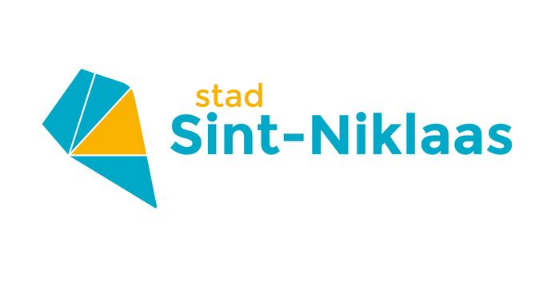 Registratieformulier AgressieRegistratieformulier AgressieRegistratieformulier Agressie
PERSOONSGEGEVENS
PERSOONSGEGEVENS
PERSOONSGEGEVENS
PERSOONSGEGEVENS
PERSOONSGEGEVENSMedewerker: Naam: Naam: Naam:M   Dienst/afdeling: Dienst/afdeling: Dienst/afdeling: V Functie: Functie: Functie: X   Telefoonnummer: Telefoonnummer: Telefoonnummer: E-mail: E-mail: E-mail:Naam direct leidinggevende:
INCIDENTGEGEVENS
INCIDENTGEGEVENS
INCIDENTGEGEVENS
INCIDENTGEGEVENS
INCIDENTGEGEVENSGegevens incident: Datum: Datum: Datum: Datum: Tijd: Tijd: Tijd: Tijd:Gegevens veroorzaker: Naam: Naam: Naam: Naam: Adres: Adres: Adres: Adres: Postcode + woonplaats: Postcode + woonplaats: Postcode + woonplaats: Postcode + woonplaats:Aard van het incident:telefonischtelefonischop kantoorbuitenVerbale agressie-   Fysieke agressie-  Aanleiding incident: Frustratie (bijvoorbeeld ontoereikende dienstverlening) Frustratie (bijvoorbeeld ontoereikende dienstverlening) Frustratie (bijvoorbeeld ontoereikende dienstverlening)Aanleiding incident: Doelgerichte agressie (agressor wil iets bekomen,  
 verwerven, aanklagen…) Doelgerichte agressie (agressor wil iets bekomen,  
 verwerven, aanklagen…) Doelgerichte agressie (agressor wil iets bekomen,  
 verwerven, aanklagen…)Aanleiding incident: Pathologische agressie (ten gevolge van bijvoorbeeld  
 alcohol en drugs) Pathologische agressie (ten gevolge van bijvoorbeeld  
 alcohol en drugs) Pathologische agressie (ten gevolge van bijvoorbeeld  
 alcohol en drugs)
OMSCHRIJVING VAN HET INCIDENT
OMSCHRIJVING VAN HET INCIDENT
OMSCHRIJVING VAN HET INCIDENT
OMSCHRIJVING VAN HET INCIDENT
OMSCHRIJVING VAN HET INCIDENTIs er sprake van een letsel? NeenIs er sprake van een letsel? Ja, namelijk:Is er sprake van schade aan persoonlijke eigendommen? NeenIs er sprake van schade aan persoonlijke eigendommen? Ja, namelijk:Is er sprake van schade aan eigendommen van de organisatie? NeenIs er sprake van schade aan eigendommen van de organisatie? Ja, namelijk:Is of wordt er aangifte gedaan bij de lokale politie? Neen, reden:Is of wordt er aangifte gedaan bij de lokale politie? Ja, datum:Is er direct actie ondernomen door de leidinggevende? Neen, reden:Is er direct actie ondernomen door de leidinggevende? Ja, bestaande uit:Is er nazorg gewenst?  NeenIs er nazorg gewenst?  Ja, bestaande uit:Zijn er verdere acties nodig? NeenZijn er verdere acties nodig? Ja, namelijk:Heeft u beroep gedaan op PBW, een vertrouwenspersoon, HRM? Andere? NeenHeeft u beroep gedaan op PBW, een vertrouwenspersoon, HRM? Andere? JaWenst u beroep te doen op de traumaprocedure IDEWE (IDEWE Emergency)? Meer info bij PBW. Neen Wenst u beroep te doen op de traumaprocedure IDEWE (IDEWE Emergency)? Meer info bij PBW. Ja